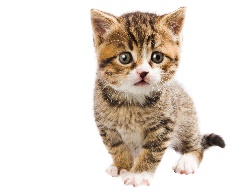 Infection Control Plan for Satellite Cat Adoption FacilitiesName of business or facility:                                                                                                           Purpose of an infection control plan:A good infection control plan is an important tool to prevent the spread of infections from cats to people (zoonotic infections) and between cats. The King County Board of Health (BOH) requires infection control plans for cat adoption facilities. The Public Health inspector will review your plan at your annual inspection. See BOH Code Title 8, Chapter 8.03 at: www.kingcounty.gov/depts/health/board-of-health/code. How to use your infection control plan:Use the plan to train employees/volunteers and guide daily operationsPost the plan in a place where it is easily visible to staffUse a weekly check list to assign cleaning tasks to staff and have them check off completed tasksProvide all necessary supplies and equipmentReview the plan with employees/volunteers at the time of hire and annually Update the plan as needed******************************************************************************************IMPORTANT RESOURCES FOR DISEASE PREVENTIONPublic Health Pet Business Program:Contact Public Health with questions about infection control, diseases, or emergency closures and to request educational materials; or if you are relocating or opening a new facility.Leah Helms, Health & Environmental Investigator, 206-263-8450, leah.helms@kingcounty.govGarrett Turner, Health & Environmental Investigator, 206-263-1877, garrett.turner@kingcounty.govBeth Lipton DVM MPH CPH, Public Health Veterinarian, 206-263-8454, beth.lipton@kingcounty.govPet Business Program: www.kingcounty.gov/petbusiness Zoonotic Disease Program: www.kingcounty.gov/zoonotic HAND HYGIENE		Hand hygiene is the single most important step in preventing the spread of germs.When to clean your hands:When you arrive at workBefore and after handling animalsAfter completing cleaning tasksAfter removing glovesBefore eating, drinking, smoking or breaksAfter using the bathroomRight before leaving workHow to wash your hands:Remove jewelryWash hands and pay attention to finger tips, between fingers, backs of the hands and base of the thumbsWash for 20 seconds – sing “Happy Birthday” twiceHow to use hand sanitizer:Apply to visibly clean hands (wash dirty hands first)Apply squirt of hand sanitizer to palm and spread over all surfaces and rub for 20 secondsUse a sanitizer with at least 60% alcoholPERSONAL PROTECTIVE EQUIPMENT (PPE)PPE prevents cat germs from infecting you and others.Wear gloves when:Touching cat saliva, urine, feces or bloodHandling ill cats or cats with skin problemsCleaning cages, surfaces, and soiled equipmentHandling dirty beddingHow to wear gloves:Use disposable gloves & throw away after useWash hands after removing glovesAvoid touching surfaces and items that will be touched by people with bare handsWear surgical or dust masks when:Dumping kitty litterWear smocks/scrubs/aprons when:Your clothing may touch a catGathering up dirty beddingCleaning cages and contact surfacesHow to use smocks/scrubs/aprons:Put on clean work clothes each dayRemove before going home Keep used work clothes separate from other clothes until launderedKEEPING CATS AND STAFF HEALTHYFirst aid for bite wounds and scratches:Promptly rinse with lots of water and wash with soap and water for 3 to 5 minutesApply pressure with a clean, dry towel and raise the area if bleeding Apply a sterile bandage to the wound See a healthcare provider for bites- they often get infectedMonitor all bites and scratches closely; seek medical care immediately if any redness, swelling or pain occurs at the siteNotify the person-in-charge immediatelyA cat that has bitten a person must be removed from public display and observed for 10 days for signs of rabiesKeep a record of bites to people & other catsYour animal control agency and phone number:                                                            Cat health issues:Cats 4 months and older must be currently vaccinated for rabiesCats should be de-wormed before adoption Contact your veterinarian if cats are sickIsolate sick cats in a designated isolation area Infection Control Check List for cat adoption facilitiesCleaning and DisinfectingList all products used for cleaning and disinfection at your facility.Prepare & store solutions according to label directionsLabel spray bottles and mop buckets with the product name and dilution ratioMake up fresh solutions as often as directed by the label, or more frequently if solution becomes visibly dirty Bleach solutions should be prepared daily using cold waterKeep a Materials & Safety Data Sheet (MSDS or SDS) for each chemical you useProduct name:                                            Used for:                                         Dilution Ratio:      :     How to mix it: Product name:                                            Used for:                                         Dilution Ratio:      :     How to mix it: TaskWHENProcedureCat Cages - Spot CleaningCat Cages - Spot CleaningCat Cages - Spot CleaningUse standard cleaning procedures for cages that are occupied by the same cat and are not very dirtyDailyPut on gloves and smock/apronClean food and water dishes if dirty (see below)Clean litter pans (see below)Wash bedding/toys if soiled (see below) Use clean paper towels for spilled food or wasteWipe all surfaces with clean rag/paper towel dipped in clean water Clean and disinfect the cage surfaces where customers touch themCat Cages – Cleaning & DisinfectingCat Cages – Cleaning & DisinfectingCat Cages – Cleaning & DisinfectingUse standard cleaning and disinfection procedures for cages Between cats or when dirtyPut on gloves and smock/apronRemove cat and all items from cageClean litter pans, bedding/toys, and food and water dishes (see below)Use clean paper towels for spilled food or wasteUse soap or detergent with hot water and a scrub brush or clean rag for cleaningRinse/wipe surfaces with clean water and dryDisinfect the cageAllow disinfectant to sit for the recommended timeLitter PansLitter PansLitter PansLitter pans (If disposable, simply empty litter and pan directly into garbage and use a new pan)DailyBetween cats or when dirtyPut on gloves and smock/apronScoop feces from pan on a daily basisPut on gloves, smock/apron and face maskGently dump litter from pan directly into garbage If dusty, carefully wet litter w/disinfectant firstClean the pan with soap or detergent and hot water using a scrub brush or a clean rag Rinse with clean water and dryDisinfect the pan; allow disinfectant to air dryBedding, Dishes, & ToysBedding, Dishes, & ToysBedding, Dishes, & ToysBedding- towels, cat beds, blankets Dishes and cat toysBetween cats or when dirtyWash dirty bedding and fabric toys in washer, dry in hot dryerClean dishes and plastic toys in dishwasher or with soap and hot water & air dryCat trees and scratching postsDailyBetween catsVacuum to remove hair and debris when visibly dirtyClean between groups of cats with a hot steam cleaner or spray with a disinfectant and allow for the recommended contact timeDiscard if used by a cat with ringwormGeneral CleaningGeneral CleaningGeneral CleaningSinksDailyClean and disinfect food prep area and sinksFloors and wallsDailyVacuum or sweep up hairClean floors with a disinfectant at the end of each day